PIERRE ET CORNEILLE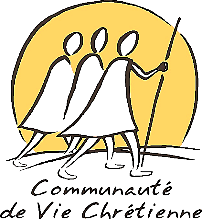 Visée : Avancer dans l’écoute bienveillante de l’autre quel qu’il soit et reconnaître en lui le Seigneur qui l’habite.Texte pour la prière : Actes 10, 1-48 : Pierre et CorneillePour préparer mon partage :Avant de démarrer ma relecture, je lis en entier le chapitre 10 des Actes des Apôtres.Puis je prends le temps d’une relecture, sur une période assez longue, de mon regard sur l’autre, sur l’étranger, famille, voisinage, vie associative, ma communauté locale … Est-ce que je rencontre des personnes éloignées de moi ? Qu’est-ce qui m’a aidé ou peut-être empêché ? De qui suis-je moi-même le Corneille ?Quels mouvements intérieurs ai-je ressentis ? Quelle parole, quel partage cela a-t-il permis ? M’arrive-t-il de reconnaître le Seigneur dans cet autre ? A quel pas de plus suis-je invité dans ma vie de chaque jour ? > Suite à cette relecture, je choisis ce que je souhaite partager en communauté locale.Pour aller plus loin :Homélie du pape François, lors de la messe d'inauguration de son pontificat le 19 mars 2013.Fiche à l’attention des Communautés Locales – Révision 2016